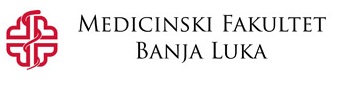 MULTIDISCIPLINARNA ZDRAVSTVENA NJEGAREZULTATI KOLOKVIJA – SESTRINSTVO I BABIŠTVO 2021.*Nije polagala  Prof. dr Vlastimir VlatkovićR.br.Broj indexaIme i prezimeTest 130.11.2021.Test 221.12.2021.Smjer SESTRINSTVOSmjer SESTRINSTVOSmjer SESTRINSTVOSmjer SESTRINSTVOSmjer SESTRINSTVO125/SES-R/2020Radmila JEFTIĆ1515223Daria SMILJIĆ159334/20Kristina KLJAKIĆ1411426/SES-RAnđela BALABAN1411524/SES-R/2020Jovana KEKEROVIĆ1412619Dejana MARKOVIĆ1411720Milijana KEŽIĆ 1412830Milana AREŽINA1310927Violeta VELJANČIĆ1211103/SES-VDuška STANIVUKOVIĆ10NP*1132-SES-RBojana ČELICA912Smjer BABIŠTVOSmjer BABIŠTVOSmjer BABIŠTVOSmjer BABIŠTVOSmjer BABIŠTVO144-B-RValentina BERIĆ1512246-BR-2020Milica GOLIJANIN1511342/B-RAnja MALBAŠIĆ1511430-B-RJelena MITRIĆ1511537Aleksandra KILIBARDA1410